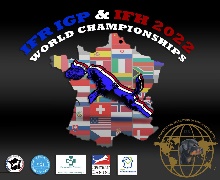                            DEMANDE DE LICENCE POUR LES ETRANGERS                 APPLICATION FOR A LICENCE FOR FOREIGNERS                                                M. / MR                    OU            Mme /  MISS     NOM/NAME………………………………………………………………………………………………………………………………………………………PRENOM/SURNAME………………………………………………………………………………………………………………………………………….ADRESSE/ADDREESS………………………………………………………………………………………………………………………………………….……………………………………………………………….………………………………………………………………………………………………………...VILLE/TOWN………………………………………………………………………………………………………………………………………………………CODE POSTAL/ZIP CODE…………………………………………………………………………………………………………………………………….PAYS/COUNTRY………………………………………………………………………………………………………………………………………………….TELEPHONE/TELEPHONE…………………………………………………………………………………………………………………………………….MOBILE/MOBILE………………………………………………………………………………………………………………………………………………..MAIL/EMAIL………………………………………………………………………………………………………………………………………………………DATE DE NAISSANCE / DATE OF BIRTH……………………………………………………………………………………………………………….ORGANISME CYNOPHILE NATIONAL (pour les étrangers)/ NATIONAL DOG ORGANIZATION (for foreigners)…………………………………………………………………………………………………………………………………………………………                            Cocher les cases /  Check the boxes * Je déclare ne pas avoir subi de condamnation pour sévices sur animaux / I declare that I have not been convicted of animal abuse. * J’atteste sur l’honneur l’exactitude des renseignements portés ci-dessus et déclare avoir pris connaissance et adhérer sans réserve au code de bonne conduite des disciplines gérées par la CUNCBG , notamment les Droits et Devoirs du licencié (www.cun-cbg.com)/ I certify on my honour the accuracy of the information provided above and declare that I have read and adhere unreservedly to the code of good conduct of the disciplines managed by the CUNCBG, in particular the Rights and Duties of the licensee (www.cun-cbg.com).* J’accepte que les informations recueillies sur ce formulaire soient exploitées dans le cadre de la gestion des licences /  I agree that the information collected on this form will be used in the context of license management.* Je reconnais avoir pris connaissance des garanties du contrat d'assurance lié à la licence. /  I acknowledge that I have read the guarantees of the insurance contract related to the license.* Date de la demande / Date of application : ………………………………………………………………………………………………………….* Signature / Signature : …………………………………………………………………………………………………………………………………………Rappel : Toute demande de licence pour un étranger doit impérativement être envoyée au Service Licences de la S.C.C. par courrier. Un chien lié à la licence valide de son propriétaire étranger peut être conduit lors d’une compétition, sur le territoire national, par un autre conducteur que son propriétaire, à condition que ce conducteur soit de même nationalité que le possesseur de la licence «propriétaire», qu’il demeure dans le même pays et qu’il soit titulaire d’une licence «conducteur étranger» ou titulaire de sa propre licence «propriétaire étranger».Reminder: Any request for a license for a foreigner must be sent to the Licenses Service of the S.C.C. by mail. A dog linked to the valid licence of its foreign owner may be driven during a competition in the national territory by a driver other than its owner, provided that this driver is of the same nationality as the holder of the 'owner' licence, that he lives in the same country and that he holds a 'foreign driver' licence or holds his own 'foreign owner' licence.